 MLEA AGENDA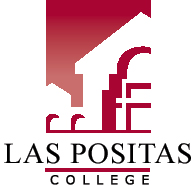 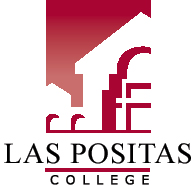 Math And Language Equity & Achievement CommitteeNovember 23, 2021| 2:30-4:00pm | via ZOOM
Meeting ID: 926 3666 6532
Passcode: 957281AgendaCall to OrderReview and Approval of AgendaReview and Approval of October 26 MinutesAB 705 Implementation Transition Plans (All)Digest Memo from Chancellor’s OfficeReview AB 705 English Math DI Summary (Rajinder)Calibrate with Previously Referenced Research (CAP, RP Group, Equity Dashboard, Through the Gate, other)Keep Track of Concerns, Anticipate March Response, Plan Additional ResearchReport on Math Plans for Requiring Concurrent Support (Kristy) Equity in Assessment in English, continued (Katie, if time)Experiments with Labor-Based Grading (in tandem with Linguistic Justice work)Changes in CORsMath/English/ESL Plans for LPC Welcome Week (All)
Good of the OrderMeeting Adjournment